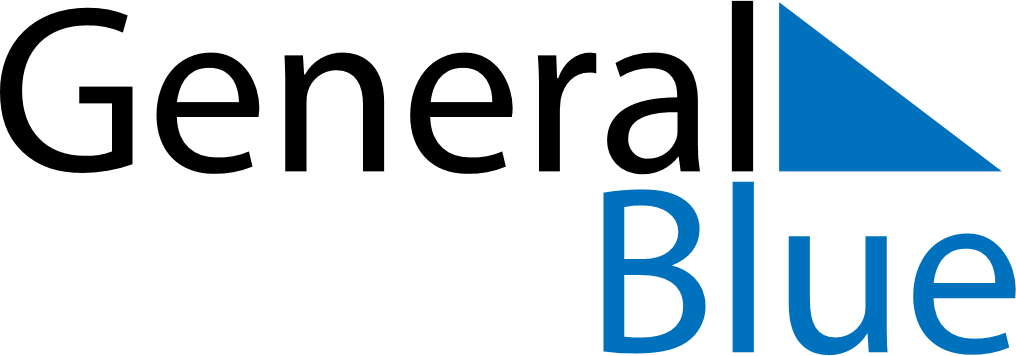 Daily Planner May 3, 2021 - May 9, 2021Daily Planner May 3, 2021 - May 9, 2021Daily Planner May 3, 2021 - May 9, 2021Daily Planner May 3, 2021 - May 9, 2021Daily Planner May 3, 2021 - May 9, 2021Daily Planner May 3, 2021 - May 9, 2021Daily Planner May 3, 2021 - May 9, 2021Daily Planner MondayMay 03TuesdayMay 04WednesdayMay 05ThursdayMay 06FridayMay 07 SaturdayMay 08 SundayMay 09MorningAfternoonEvening